T-VER-P-METH-01-03การผลิตไฟฟ้าและความร้อนร่วมจากชีวมวลเพื่อจำหน่าย(Electricity and Thermal Energy Cogeneration from Biomass 
for Dispatch)ฉบับที่ 01Scope: 01 - Energy industriesมีผลบังคับใช้ตั้งแต่วันที่ 1 มีนาคม 2566กิจกรรมการลดการปล่อยก๊าซเรือนกระจกที่นำมาใช้ในการคำนวณลักษณะและขอบเขตโครงการ (Scope of Project)เป็นโครงการที่มีกิจกรรมการติดตั้งเครื่องจักรและอุปกรณ์ใหม่สำหรับการผลิตไฟฟ้าและความร้อนร่วม (Cogeneration) จากชีวมวลเพื่อจำหน่าย โดยต้องเป็นการติดตั้งใหม่ (Greenfield) ทั้งระบบ และไม่เป็นการติดตั้งเพื่อทดแทนหรือเพิ่มกำลังการผลิตของระบบผลิตไฟฟ้าและความร้อนที่มีอยู่เดิม	ขอบเขตโครงการ คือพื้นที่ระบบผลิตไฟฟ้าและความร้อนร่วม (Cogeneration) จากเชื้อเพลิงชีวมวลของโครงการ รวมถึงกิจกรรมต่างๆ ที่เกิดจากการผลิตพลังงานของโครงการการดำเนินงานเพิ่มเติมจากการดำเนินงานปกติ (Additionality)โครงการต้องผ่านการพิสูจน์การดำเนินงานเพิ่มเติมจากการดำเนินงานปกติ (Additionality) 
โดยใช้ “แนวทางการพิสูจน์การดำเนินงานเพิ่มเติมจากการดำเนินงานตามปกติ (Additionality) ภายใต้โครงการลดก๊าซเรือนกระจกภาคสมัครใจตามมาตรฐานของประเทศไทย (Thailand Voluntary Emission Reduction Program: T-VER)” ที่ อบก. กำหนดข้อมูลกรณีฐาน (Baseline Scenario)เมื่อพิจารณาตามแนวทางการกำหนดข้อมูลกรณีฐานที่ต่ำกว่าการดำเนินงานปกติ (Below Business as Usual หรือ Below BAU) ข้อมูลกรณีฐานสำหรับการปล่อยก๊าซเรือนกระจกจากการเผาไหม้เชื้อเพลิงฟอสซิลเพื่อผลิตไฟฟ้าของโครงข่ายไฟฟ้าที่ถูกทดแทนด้วยการผลิตโดยใช้พลังงานหมุนเวียน คือการปล่อยก๊าซเรือนกระจกจากการผลิตไฟฟ้าโดยใช้ก๊าซธรรมชาติของระบบผลิตไฟฟ้าของโครงข่ายไฟฟ้า (National Grid) และสำหรับการปล่อยก๊าซเรือนกระจกจากการเผาไหม้เชื้อเพลิงก๊าซธรรมชาติเพื่อผลิตพลังงานความร้อนที่ถูกทดแทนด้วยการผลิตโดยใช้พลังงานหมุนเวียน ดังนั้น ข้อมูลกรณีฐานของโครงการ คือการปล่อยก๊าซเรือนกระจกจากการผลิตพลังงานความร้อนจากการดำเนินโครงการโดยใช้ก๊าซธรรมชาติ5. การปล่อยก๊าซเรือนกระจกจากกรณีฐานการปล่อยก๊าซเรือนกระจกจากกรณีฐาน พิจารณาเฉพาะการปล่อยก๊าซคาร์บอนไดออกไซด์ (CO2) จากการผลิตพลังงานความร้อนและการผลิตไฟฟ้าเพื่อจำหน่ายด้วยระบบผลิตไฟฟ้าและความร้อนร่วม (Cogeneration) โดยใช้เชื้อเพลิงฟอสซิลโดยที่5.1 ปริมาณการปล่อยก๊าซเรือนกระจกจากการใช้เชื้อเพลิงฟอสซิลในระบบผลิตไฟฟ้าและความร้อนร่วม (Cogeneration)โดยที่5.1.1 แนวทางการคำนวณประสิทธิภาพ  BL,cogen ของระบบผลิตไฟฟ้าและความร้อนร่วม (Cogeneration) ในกรณีฐานที่ใช้เชื้อเพลิงฟอสซิลที่ติดตั้งใหม่โดยมีทางเลือกในการกำหนดค่าประสิทธิภาพดังนี้ทางเลือกที่ 1 คำนวณค่าประสิทธิภาพค่าเดียว โดยมีขั้นตอนการคำนวณดังนี้ขั้นตอนที่ 1สืบค้นข้อมูลประสิทธิภาพสำหรับกังหันไอน้ำและเครื่องกำเนิดไอน้ำจากผู้ผลิตอย่างน้อย 2 รายขึ้นไปในภูมิภาคเลือกใช้ค่าประสิทธิภาพสำหรับกังหันไอน้ำและเครื่องกำเนิดไอน้ำ จากผู้ผลิตที่มีข้อกำหนดเทียบเท่ากับระบบผลิตพลังงานร่วมในกรณีฐานที่จะถูกนำมาใช้ในกรณีไม่ดำเนินกิจกรรมโครงการเลือกค่าประสิทธิภาพที่ใช้จากค่าประสิทธิภาพสูงสุดของแต่ละส่วน (ตลอดช่วงอายุทำงานของระบบผลิตไฟฟ้าและความร้อนร่วม) ที่สามารถทำได้โดยกังหันไอน้ำและเครื่องกำเนิดไอน้ำขั้นตอนที่ 2ค่าประสิทธิภาพเฉลี่ยรายปีของโรงไฟฟ้าระบบผลิตไฟฟ้าและความร้อนร่วม (Cogeneration) ที่ใช้เชื้อเพลิงฟอสซิลคำนวณจากค่าประสิทธิภาพสูงสุดของกังหันไอน้ำและเครื่องกำเนิดไอน้ำที่เลือกจากขั้นตอนที่ 1 โดยค่าประสิทธิภาพทั้งสองอยู่ในรูปของสัดส่วนของปริมาณพลังงานผลผลิตต่อปริมาณพลังงานขาเข้าที่ใช้ทางเลือกที่ 2 คำนวณค่าประสิทธิภาพค่าเดียวในกรณีไม่สามารถดำเนินการตามทางเลือกที่ 1 ได้ มีขั้นตอนการคำนวณดังนี้ขั้นตอนที่ 1กำหนดค่าประสิทธิภาพพื้นฐานของกังหันไอน้ำที่ 100 เปอร์เซ็นต์ใช้ค่าประสิทธิภาพเครื่องกำเนิดไอน้ำจากตารางที่ 2ตารางที่ 2 ค่าประสิทธิภาพเครื่องกำเนิดไอน้ำขั้นตอนที่ 2ค่าประสิทธิภาพเฉลี่ยรายปีของโรงไฟฟ้าระบบผลิตไฟฟ้าและความร้อนร่วม (Cogeneration) ที่ใช้เชื้อเพลิงฟอสซิล จะคำนวณจากค่าประสิทธิภาพสูงสุดของกังหันไอน้ำและเครื่องกำเนิดไอน้ำที่เลือกจากขั้นตอนที่ 1 โดยค่าประสิทธิภาพทั้งสองอยู่ในรูปของสัดส่วนของปริมาณพลังงานผลผลิตต่อปริมาณพลังงานขาเข้าที่ใช้6. การคำนวณการปล่อยก๊าซเรือนกระจกจากการดำเนินโครงการ (Project Emission)โดยที่6.1 การปล่อยก๊าซเรือนกระจกจากการใช้เชื้อเพลิงฟอสซิลการคำนวณการปล่อยก๊าซเรือนกระจกจากการใช้เชื้อเพลิงฟอสซิลอันเนื่องจากการดำเนินโครงการให้ใช้เครื่องมือการคำนวณของ TVER-TOOL-02-01 "การคำนวณการปล่อยก๊าซเรือนกระจกจากการเผาไหม้เชื้อเพลิงฟอสซิลจากการดำเนินโครงการหรือนอกขอบเขตโครงการ" ฉบับล่าสุด ทั้งนี้ถ้าเชื้อเพลิงฟอสซิลที่ใช้สําหรับการทํางานของอุปกรณ์ที่เกี่ยวข้องกับการปรับปรุงคุณภาพชีวมวล การจัดเก็บและการขนส่งเชื้อเพลิงฟอสซิลและชีวมวล เช่น การเตรียมชีวมวล สายพานลําเลียง เครื่องอบแห้ง การอัดเม็ด การอัดก้อน ฯลฯ  ให้พิจารณาภายใต้พารามิเตอร์ PEBiomass,y ด้วย6.2 การปล่อยก๊าซเรือนกระจกจากการใช้ไฟฟ้าการปล่อยก๊าซเรือนกระจกจากการใช้ไฟฟ้าจากการดำเนินโครงการสามารถคำนวณจากปริมาณการใช้ไฟฟ้า ค่าการปล่อยก๊าซเรือนกระจกจากการผลิตไฟฟ้า และการสูญเสียกำลังไฟฟ้าในโครงข่ายไฟฟ้า ดังต่อไปนี้โดยที่ทั้งนี้ปริมาณไฟฟ้าที่ใช้ในการทํางานของอุปกรณ์ที่เกี่ยวข้องกับการเตรียมการในสถานที่หรือนอกสถานที่การจัดเก็บ การแปรรูปและการขนส่งเชื้อเพลิงฟอสซิลและชีวมวล เช่น การเตรียมชีวมวล สายพานลําเลียง เครื่องอบแห้ง การอัดเม็ด การอัดก้อน ฯลฯ ให้พิจารณาภายใต้พารามิเตอร์ PEEC,y ด้วยเช่นกัน6.4 การปล่อยก๊าซเรือนกระจกจากชีวมวลกรณีที่กิจกรรมโครงการที่เป็นการผลิตไฟฟ้าจากชีวมวลหรือชีวมวลเหลือทิ้ง การปล่อยก๊าซเรือนกระจกจากการดำเนินโครงการให้ใช้เครื่องมือการคำนวณของ TVER-TOOL-02-02 “การคำนวณการปล่อยก๊าซเรือนกระจกจากการดำเนินโครงการและนอกขอบเขตโครงการสำหรับชีวมวล” ฉบับล่าสุด ในกิจกรรมการเพาะปลูกชีวมวลในพื้นที่เพาะปลูกเฉพาะการขนส่งชีวมวลการแปรรูปชีวมวลการขนส่งชีวมวลเหลือทิ้ง (ถ้ามี)การแปรรูปชีวมวลเหลือทิ้ง (ถ้ามี)7. การคำนวณการปล่อยก๊าซเรือนกระจกนอกขอบเขตโครงการ (Leakage Emission)สำหรับการผลิตไฟฟ้าจากชีวมวลและ/หรือชีวมวลเหลือทิ้ง ผู้พัฒนาโครงการต้องประเมินการปล่อยก๊าซเรือนกระจกนอกขอบเขตโครงการโดยให้ใช้เครื่องมือการคำนวณของ TVER-TOOL-02-02 “การคำนวณการปล่อยก๊าซเรือนกระจกจากการดำเนินโครงการและนอกขอบเขตโครงการสำหรับชีวมวล” ฉบับล่าสุด หากไม่พิจารณาแหล่งที่มาของการปล่อยก๊าซเรือนกระจก ผู้พัฒนาโครงการจะต้องระบุเหตุผลที่เหมาะสมในเอกการข้อเสนอโครงการ8. การคำนวณการลดการปล่อยก๊าซเรือนกระจก (Emission Reduction)การลดการปล่อยก๊าซเรือนกระจกจากโครงการ สามารถคำนวณได้ ดังนี้โดยที่9. การติดตามผลการดำเนินโครงการ (Monitoring Plan)9.1 แนวทางการติดตามผล1) 	ให้ผู้พัฒนาโครงการอธิบายและระบุขั้นตอนการติดตามผลข้อมูลกิจกรรมโครงการ (Activity data) หรือตรวจสอบผลการตรวจวัดทั้งหมดในเอกสารข้อเสนอโครงการ รวมถึงประเภทของเครื่องมือตรวจวัดที่ใช้ ผู้รับผิดชอบในการติดตามผลและตรวจสอบข้อมูล การสอบเทียบเครื่องมือวัด (ถ้ามี) และขั้นตอนการรับประกันและควบคุมคุณภาพ ในกรณีที่วิธีการมีตัวเลือกที่แตกต่างกัน เช่น การใช้ค่าเริ่มต้นหรือการตรวจวัดที่หน้างาน  ผู้พัฒนาโครงการต้องระบุว่าจะใช้ตัวเลือกใด นอกจากนี้การติดตั้ง ดูแลรักษา และสอบเทียบเครื่องมือตรวจวัดควรดำเนินการตามคำแนะนำของผู้ผลิตอุปกรณ์และเป็นไปตามมาตรฐานภายในประเทศ หรือมาตรฐานสากล เช่น IEC, ISO(2) 	ข้อมูลทั้งหมดที่ที่รวบรวมเป็นส่วนหนึ่งของการติดตามผลการลดก๊าซเรือนกระจก ซึ่งควรจัดเก็บข้อมูลในรูปแบบไฟล์อิเล็กทรอนิกส์และมีระยะเวลาเก็บรักษาเป็นไปตามแนวทางที่ อบก. กำหนด หรือตามระบบคุณภาพขององค์กรแต่มีระยะเวลาไม่น้อยกว่าที่ อบก.กำหนด และควรตรวจสอบข้อมูลให้ถูกต้องตามวิธีการติดตามผลที่ระบุในพารามิเตอร์ที่ต้องติดตามผลที่ระบุไว้ในตารางหัวข้อที่ 9.29.2 พารามิเตอร์ที่ต้องติดตามผล9.2 พารามิเตอร์ที่ไม่ต้องติดตามผล	ไม่มี10.  เอกสารอ้างอิงClean Development Mechanism (CDM)ACM0018 Electricity generation from biomas Ver.04 AMS-I.C._Thermal energy production ver22TOOL 03 Tool to calculate project or leakage CO2 emissions from fossil fuel combustionTOOL 05 Baseline, project and/or leakage emissions from electricity consumption and monitoring of electricity generationTOOL16: Project and leakage emissions from biomassชื่อระเบียบวิธีฯ
(Methodology)การผลิตไฟฟ้าและความร้อนร่วมจากชีวมวลเพื่อจำหน่าย(Electricity and Thermal Energy Cogeneration from Biomass for Dispatch)ประเภทโครงการ
(Project Type)พลังงานหมุนเวียนหรือพลังงานที่ใช้ทดแทนเชื้อเพลิงฟอสซิลสาขาและขอบข่าย
(Scope)01 - Energy industries (อุตสาหกรรมพลังงาน)ลักษณะโครงการ(Project Outline)เป็นโครงการติดตั้งระบบผลิตไฟฟ้าและความร้อนร่วม (Cogeneration) เพื่อผลิตพลังงานในรูปแบบไฟฟ้าและความร้อนใหม่โดยใช้เชื้อเพลิงชีวมวลลักษณะของกิจกรรมโครงการที่เข้าข่าย(Applicability)เป็นโครงการที่มีกิจกรรมการผลิตไฟฟ้าและความร้อนจากระบบผลิตไฟฟ้าและความร้อนร่วม (Cogeneration) จากเชื้อเพลิงชีวมวลที่ติดตั้งใหม่ (Greenfield) เพื่อจำหน่ายเงื่อนไขของกิจกรรมโครงการ(Project Conditions)มีการติดตั้งระบบผลิตไฟฟ้าและความร้อนร่วม (Cogeneration) ใหม่โดยใช้กังหันไอน้ำ (Steam Turbine) ซึ่งผลิตไฟฟ้าและพลังงานความร้อนเพื่อจำหน่าย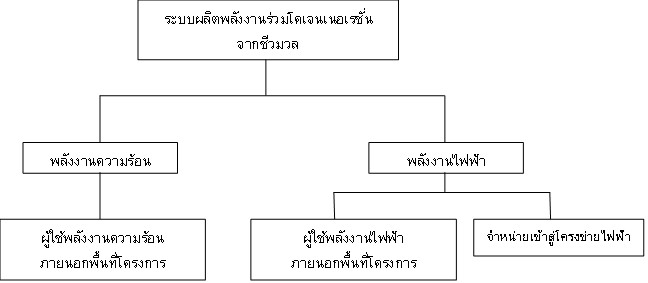 ชีวมวลที่ใช้เป็นเชื้อเพลิง ได้แก่ ชีวมวลเหลือทิ้ง และ/หรือชีวมวลจากพื้นที่เพาะปลูกเฉพาะต้องผ่านการพิสูจน์การดำเนินงานเพิ่มเติมจากการดำเนินงานปกติ (Additionality) โดยใช้หลักเกณฑ์อ้างอิงตามที่โครงการ T-VER กำหนดวันเริ่มดำเนินโครงการ
(Project Starting Date)วันที่เจ้าของโครงการ (ผู้ว่าจ้าง) และผู้รับจ้างได้มีการลงนามร่วมกันในสัญญาจ้างก่อสร้างโครงการลดก๊าซเรือนกระจกที่จะพัฒนาเป็นโครงการ T-VERนิยามศัพท์ระบบผลิตไฟฟ้าและความร้อนร่วมหรือโคเจนเนอเรชั่น (Cogeneration) หมายถึงระบบผลิตไฟฟ้าและความร้อนจากกระบวนการเผาไหม้ครั้งเดียวพลังงานความร้อน (Thermal Energy) หมายถึง พลังงานที่อยู่ในรูปความร้อน (เช่น ไอน้ำหรือน้ำร้อนหรืออากาศร้อน) เท่านั้นชีวมวลเหลือทิ้ง (Biomass residue) หมายถึง เศษวัสดุเหลือทิ้งจากการเก็บเกี่ยวหรือจากการแปรรูปสินค้าทางการเกษตร เช่น แกลบ กากอ้อย ฟางข้าว ซังข้าวโพด เป็นต้น หรือ ไม้และเศษไม้ ที่สามารถนำมาผลิตเป็นเชื้อเพลิงได้รายละเอียดระเบียบวิธีลดก๊าซเรือนกระจกภาคสมัครใจสำหรับการผลิตพลังงานร่วมไฟฟ้าและความร้อนจากชีวมวลเพื่อจำหน่ายการปล่อย
ก๊าซเรือนกระจกแหล่งกำเนิด
ก๊าซเรือนกระจกชนิดของ
ก๊าซเรือนกระจกรายละเอียดของกิจกรรม
ที่มีการปล่อยก๊าซเรือนกระจกกรณีฐานการผลิตพลังงานความร้อนCO2การผลิตพลังงานความร้อนจากการเผาไหม้เชื้อเพลิงฟอสซิลกรณีฐานการผลิตไฟฟ้าของระบบโครงข่ายไฟฟ้าCO2การเผาไหม้เชื้อเพลิงฟอสซิลเพื่อผลิตไฟฟ้าของโครงสร้างการผลิตไฟฟ้าของประเทศ ซึ่งถูกทดแทนโดยไฟฟ้าที่ผลิตจากพลังงานหมุนเวียนและจำหน่ายเข้าสู่โครงข่ายไฟฟ้า ได้แก่ กฟน. กฟภ. กฟผ.การดำเนินโครงการการใช้พลังงานภายในโครงการCO2การชื้อไฟฟ้าจากโครงข่ายไฟฟ้าการดำเนินโครงการการใช้พลังงานภายในโครงการCO2การใช้เชื้อเพลิงฟอสซิล เช่น เครื่องกำเนิดไฟฟ้าสำรอง รถตักชีวมวล ฯลฯการดำเนินโครงการการใช้ชีวมวลและชีวมวลเหลือทิ้งCO2, CH4การเพาะปลูกชีวมวลในพื้นที่เพาะปลูกเฉพาะการขนส่งชีวมวลการแปรรูปชีวมวลการขนส่งชีวมวลเหลือทิ้ง (ถ้ามี)การแปรรูปชีวมวลเหลือทิ้ง (ถ้ามี)นอกขอบเขตโครงการพื้นที่ที่มีการเปลี่ยนไปเป็นพื้นที่เพาะปลูกเฉพาะ/การใช้ชีวมวลเหลือทิ้งCO2, CH4การเปลี่ยนแปลงกิจกรรมก่อนที่มีการเพาะปลูกชีวมวลในพื้นที่เพาะปลูกเฉพาะการแปรรูปชีวมวลเหลือทิ้งจากการใช้งานอื่นๆการแปรรูปชีวมวลเหลือทิ้งการขนส่งชีวมวลเหลือทิ้งBEy = BEcogen,CO2,y						                          สมการที่ (1)BEy=ปริมาณการปล่อยก๊าซเรือนกระจกจากกรณีฐานในปี y (tCO2/year)BEcogen/trigen,CO2,y=ปริมาณการปล่อยก๊าซเรือนกระจกจากการใช้เชื้อเพลิงฟอสซิลที่ถูกทดแทนโดยระบบผลิตพลังงานร่วมโคเจนเนอเรชั่นในปี y (tCO2/year)                                     EGPJ,thermal,y  + EGPJ,electrical,y x 3.6BEcogen,CO2,y       =                                   BL,cogen                 x EFCO2,NGสมการที่ (2)BEcogen,CO2,y=การปล่อยก๊าซเรือนกระจกจากกรณีฐานในปี y (tCO2/year)EGPJ,electrical,y=ปริมาณไฟฟ้าสุทธิที่จำหน่ายจากการดำเนินโครงการในปี y (GWh/year)3.6=ค่า Conversion factor (TJ/GWh)EGPJ,thermal,y=ปริมาณความร้อนสุทธิที่จำหน่ายจากการดำเนินโครงการในปี y (TJ/year)EFCO2,NG=การปล่อยก๊าซ CO2 จากเชื้อเพลิงก๊าซธรรมชาติ (tCO2/GJ) 
เท่ากับ 56,100 tCO2/GJ BL,cogen=ค่าประสิทธิภาพเฉลี่ยรายปีของระบบผลิตพลังงานร่วมโคเจนเนอเรชั่นในกรณีฐานที่ใช้เชื้อเพลิงฟอสซิลเทคโนโลยีระบบผลิตพลังงานค่าเครื่องกำเนิดไอน้ำแบบใหม่จากเชื้อเพลิงก๊าซธรรมชาติ 
(ไม่มีคอนเดนเซอร์) 92%เครื่องกำเนิดไอน้ำใหม่จากเชื้อเพลิงน้ำมัน 90%เครื่องกำเนิดไอน้ำแบบเก่าจากเชื้อเพลิงก๊าซธรรมชาติ 
(ไม่มีคอนเดนเซอร์)87%เครื่องกำเนิดไอน้ำแบบใหม่จากเชื้อเพลิงถ่านหิน85%เครื่องกำเนิดไอน้ำแบบเก่าจากเชื้อเพลิงน้ำมัน85%เครื่องกำเนิดไอน้ำแบบเก่าจากเชื้อเพลิงถ่านหิน80%PEy=PEFF,y + PEEC,y + PEBiomass 					         สมการที่ (5)PEy=ปริมาณการปล่อยก๊าซเรือนกระจกรวมจากการดำเนินโครงการในปี y (tCO2/year)PEFF,y=ปริมาณการปล่อยก๊าซเรือนกระจกจากการใช้เชื้อเพลิงฟอสซิลในการดำเนินโครงการในปี y (tCO2/year)PEEC,y=ปริมาณการปล่อยก๊าซเรือนกระจกจากการใช้ไฟฟ้าในการดำเนินโครงการในปี y (tCO2/year)PEBiomass=ปริมาณการปล่อยก๊าซเรือนกระจกจากชีวมวลและชีวมวลเหลือทิ้งในปี y (tCO2/year)PEEC,y = ∑ ECPJ,j,y × EFElec,y × (1+ TDLj,y)            jสมการที่ (6)PEEC,y=ปริมาณการปล่อยก๊าซเรือนกระจกจากการใช้ไฟฟ้าจากการดำเนินโครงการในปี y (tCO2/year)ECPJ,j,y=ปริมาณการใช้ไฟฟ้าของโครงการในแหล่งการใช้ไฟฟ้า j ในปี y (MWh/year)EFElec,y=ค่าการปล่อยก๊าซเรือนกระจกสำหรับการผลิต/ใช้ไฟฟ้าในปี y (tCO2/MWh)TDLj,y=สัดส่วนค่ากำลังไฟฟ้าสูญเสียในโครงข่ายไฟฟ้าสำหรับการจ่ายไฟฟ้าไปยังแหล่งกำเนิด j ในปี yj=แหล่งที่มาของการใช้ไฟฟ้าจากการดำเนินโครงการERy=BEy – PEy– LEy				  สมการที่ (7)ERy=การลดการปล่อยก๊าซเรือนกระจกในปี y (tCO2e/year)BEy=การปล่อยก๊าซเรือนกระจกจากกรณีฐานในปี y (tCO2e/year)PEy=การปล่อยก๊าซเรือนกระจกจากการดำเนินโครงการในปี y (tCO2e/year)  LEy=การปล่อยก๊าซเรือนกระจกนอกขอบเขตโครงการในปี y (tCO2e/year)พารามิเตอร์EGPJ,electtical,yหน่วยGWh/yearความหมายปริมาณไฟฟ้าสุทธิที่จำหน่ายจากการดำเนินโครงการ ในปี yแหล่งข้อมูลรายงานการตรวจวัดวิธีการติดตามผลตรวจวัดโดย kWh Meter และตรวจวัดต่อเนื่องตลอดช่วงของการติดตามผล(ปริมาณไฟฟ้าที่หักออกจากการผลิตไฟฟ้าเพื่อใช้เองก่อนจ่ายเข้าสู่ระบบสายส่ง)ความถี่ในการติดตามผลการตรวจสอบอย่างต่อเนื่อง และการบันทึกรายเดือนเป็นอย่างน้อยพารามิเตอร์EGPJ,thermal,yหน่วยTJ/yearความหมายปริมาณความร้อนสุทธิที่จำหน่ายจากการดำเนินโครงการในปี yแหล่งข้อมูลรายงานการตรวจวัดวิธีการติดตามผลปริมาณความร้อนสุทธิที่ผลิตได้คำนวณได้จากค่าผลต่างของเอนทาลปีของไอน้ำหรือของเหลวร้อนและ/หรือก๊าซที่เกิดจากการผลิตความร้อน ทั้งนี้เอนทาลปีคำนวณจากปริมาณการไหล (มวลหรือปริมาตร) และอุณหภูมิของของไหล หรือความดันกรณีไอน้ำยิ่งยวด (Superheat steam) ซึ่งสามารถดูค่าทีใช้ในการคำนวณได้จากตารางคุณสมบัติหรือคำนวณค่าจากสมการเทอร์โมไดนามิกส์ความถี่ในการติดตามผลการตรวจสอบอย่างต่อเนื่อง และบันทึกอย่างน้อยเป็นรายเดือนข้อมูลการวัดปริมาณอากาศร้อนเพื่อนำไปคำนวณพารามิเตอร์ EGPJ,thermal,yหน่วยข้อมูลNm3/hrความหมายปริมาณของอากาศร้อนแหล่งข้อมูลรายงานการตรวจวัดวิธีการติดตามผลตรวจวัดโดยใช้มิเตอร์ที่ได้รับการสอบเทียบแล้วในกรณีที่ไม่สามารถทําได้เนื่องจากอุณหภูมิสูงเกินไป การวัดเฉพาะจุดสามารถใช้ผ่านการสุ่มตัวอย่างด้วยระดับความเชื่อมั่น 90 เปอร์เซ็นต์และความแม่นยํา 10 เปอร์เซ็นต์ความถี่ในการติดตามผลการตรวจสอบอย่างต่อเนื่องการบันทึกรายชั่วโมงและอย่างน้อยเป็นรายเดือนข้อมูลการวัดปริมาณอากาศร้อนเพื่อนำไปคำนวณพารามิเตอร์ EGPJ,thermal,yหน่วยNm3/hrความหมายปริมาณไอน้ำแหล่งข้อมูลรายงานการตรวจวัดวิธีการติดตามผลตรวจวัดโดยใช้เครื่องวัดที่ได้รับสอบเทียบแล้วความถี่ในการติดตามผลการตรวจสอบอย่างต่อเนื่องการบันทึกรายชั่วโมงและอย่างน้อยรายเดือนพารามิเตอร์ECPJ,i,yหน่วยMWh/yearความหมายปริมาณการใช้ไฟฟ้าของโครงการในแหล่งการใช้ไฟฟ้า j ในปี yแหล่งข้อมูลรายงานการตรวจวัดวิธีการติดตามผลตรวจวัดโดย kWh Meter และตรวจวัดต่อเนื่องตลอดช่วงของการติดตามผลความถี่ในการติดตามผลการตรวจสอบอย่างต่อเนื่อง และการบันทึกรายเดือนเป็นอย่างน้อยพารามิเตอร์TDLj,yหน่วย-ความหมายสัดส่วนค่ากำลังไฟฟ้าสูญเสียในโครงข่ายไฟฟ้าสำหรับการจ่ายไฟฟ้าไปยังแหล่งกำเนิด j ในปี yแหล่งข้อมูลทางเลือกที่ 1 รายงานการตรวจวัด กรณีที่มีข้อมูลปริมาณไฟฟ้าที่ออกจากผู้ผลิตและปริมาณไฟฟ้าที่ผู้ใช้ไฟฟ้าได้รับทางเลือกที่ 2 ใช้ค่าล่าสุดที่ อบก. ประกาศวิธีการติดตามผล1) ถ้าใช้ทางเลือกที่ 1 ผู้พัฒนาโครงการจะต้องมีการติดตามค่าดังกล่าวทุกปีตลอดการติดตามผลการลดการปล่อยก๊าซเรือนกระจก2) ถ้าใช้ทางเลือกที่ 2 ผู้พัฒนาโครงการจะต้องใช้ค่านี้ตลอดการติดตามผลการลดการปล่อยก๊าซเรือนกระจกความถี่ในการติดตามผลกําหนดหนึ่งครั้งในปีแรกของรอบระยะเวลาการให้เครดิตขั้นตอน QA/QCหากผลการวัดแตกต่างจากการวัดก่อนหน้านี้หรือแหล่งข้อมูลอื่นๆ ที่เกี่ยวข้องอย่างมีนัยสําคัญ ให้ทําการวัดเพิ่มเติมข้อคิดเห็นอื่นๆ -พารามิเตอร์EFElec,yหน่วยtCO2/MWhความหมายค่าการปล่อยก๊าซเรือนกระจกสำหรับการผลิต/ใช้ไฟฟ้าในปี yแหล่งข้อมูลรายงานค่าการปล่อยก๊าซเรือนกระจกจากการผลิต/ใช้พลังงานไฟฟ้า (Emission Factor) สำหรับโครงการและกิจกรรมลดก๊าซเรือนกระจกที่ประกาศโดย อบก.วิธีการติดตามผลสำหรับการจัดทำเอกสารข้อเสนอโครงการให้ใช้ค่า EFElec,y ล่าสุดที่ อบก. ประกาศสำหรับการติดตามผลการลดการปล่อยก๊าซเรือนกระจกให้ใช้ค่า EFElec,y ที่ อบก. ประกาศตามปี พ.ศ. ของช่วงระยะเวลาที่ขอรับรองคาร์บอนเครดิต ทั้งนี้กรณีที่ปี พ.ศ. ของช่วงระยะเวลาที่ขอรับรองคาร์บอนเครดิตนั้นยังไม่มีค่า EFElec,y ที่ อบก. ประกาศ ให้ใช้ค่า EFElec,y ล่าสุดที่ อบก. ประกาศแทนในปีนั้นบันทึกการแก้ไข T-VER-P-METH-01-03ฉบับที่แก้ไขครั้งที่วันที่บังคับใช้รายการแก้ไข01-1 มีนาคม 2566เปลี่ยนแปลงจากรหัสเอกสารเดิม TVER-METH-01-03 Version 01แก้ไขชื่อระเบียบวิธีฯ ภาษาอังกฤษเพิ่มคำอธิบายวันเริ่มดำเนินโครงการเปลี่ยนสัญลักษณ์และความหมายของพารามิเตอร์ EFGrid,y และแก้ไขแหล่งข้อมูลแก้ไขคำ “พลังงานไฟฟ้า” เป็น “ไฟฟ้า”01-24 สิงหาคม 2565การเริ่มใช้ครั้งแรก